Piano triennale per la prevenzione della corruzionee per la trasparenza 2021-2023Il Responsabile pro tempore per la prevenzione della corruzione e per la trasparenzaavvisa che è stato pubblicato sul sito ufficiale del Comune, nella Sezione Amministrazione Trasparente, ed è in consultazione  il Piano per la prevenzione della corruzione e per la trasparenza riferito al triennio 2021-2023, adottato dalla Giunta Comunale con deliberazione n. 29 in data 11-03-2021.  Allo scopo di raccogliere suggerimenti ed osservazioni dalla società civile, che consentano di formulare un documento condiviso con i gruppi, i comitati, le associazioni e le rappresentanze delle categorie produttive del territorio, tutti coloroche intendano produrre segnalazioni, osservazioni e proposte utili alla stesura del piano potranno presentarle in forma scritta, preferibilmente via PEC, motivandone le ragioni, indirizzandole al Responsabile anticorruzione. Saranno esaminate esclusivamente le proposte che perverranno entro il 22.03.2021.  Camisano Vicentino, 12-03-2021Il Vice Segretario Comunale e Responsabile pro tempore anticorruzione e per la trasparenzaDott.ssa Sonia Borriero http://www.comune.camisanovicentino.vi.it/c024021/zf/index.php/trasparenza/index/index/categoria/153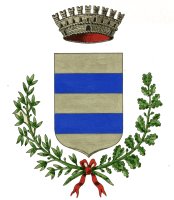 Comune di Camisano Vicentino